Jeu en classeRemet l’histoire dans l’ordre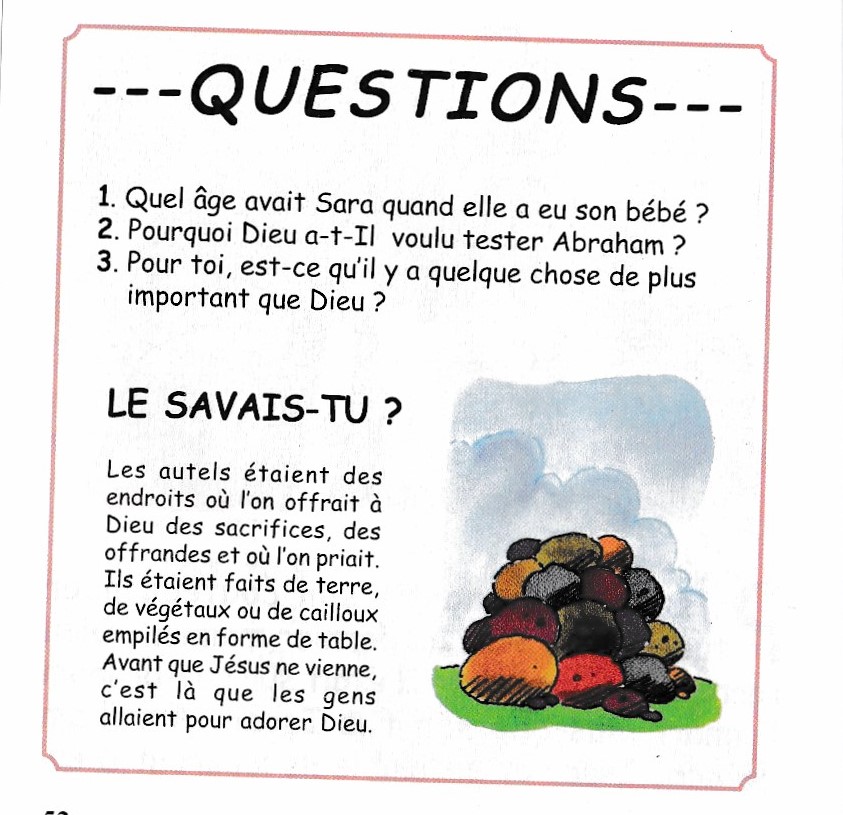 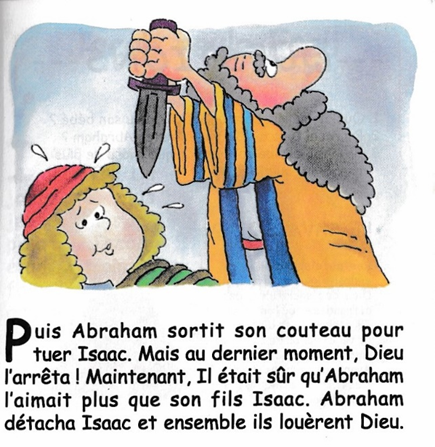 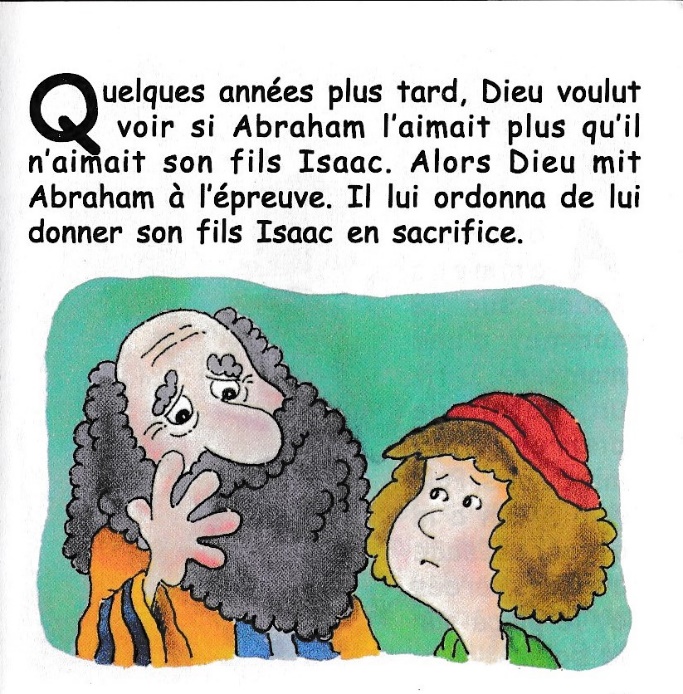 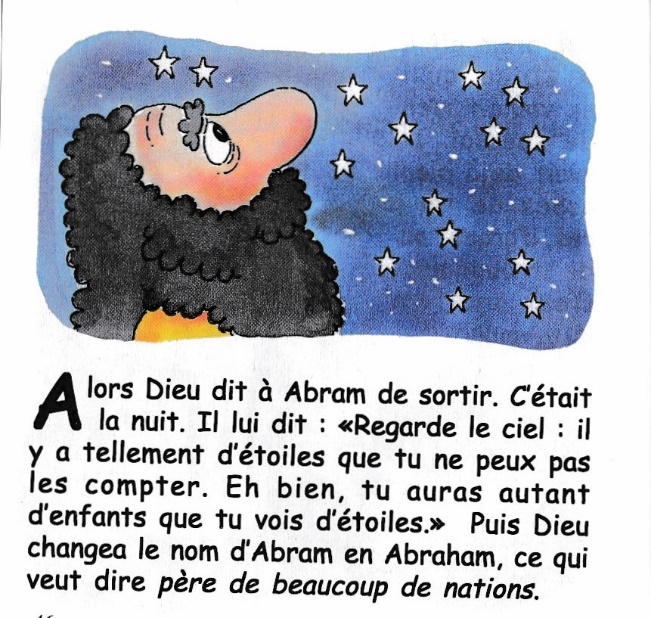 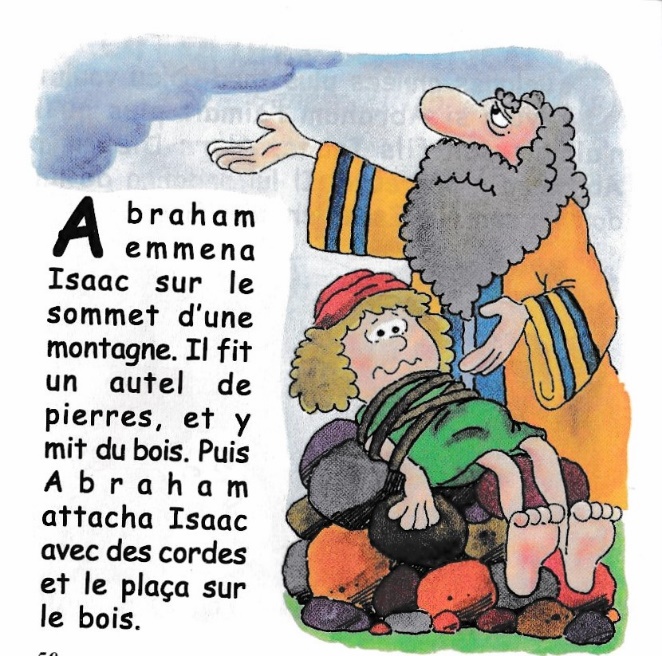 